22.02.2017        Совместная работа с профсоюзами продолжается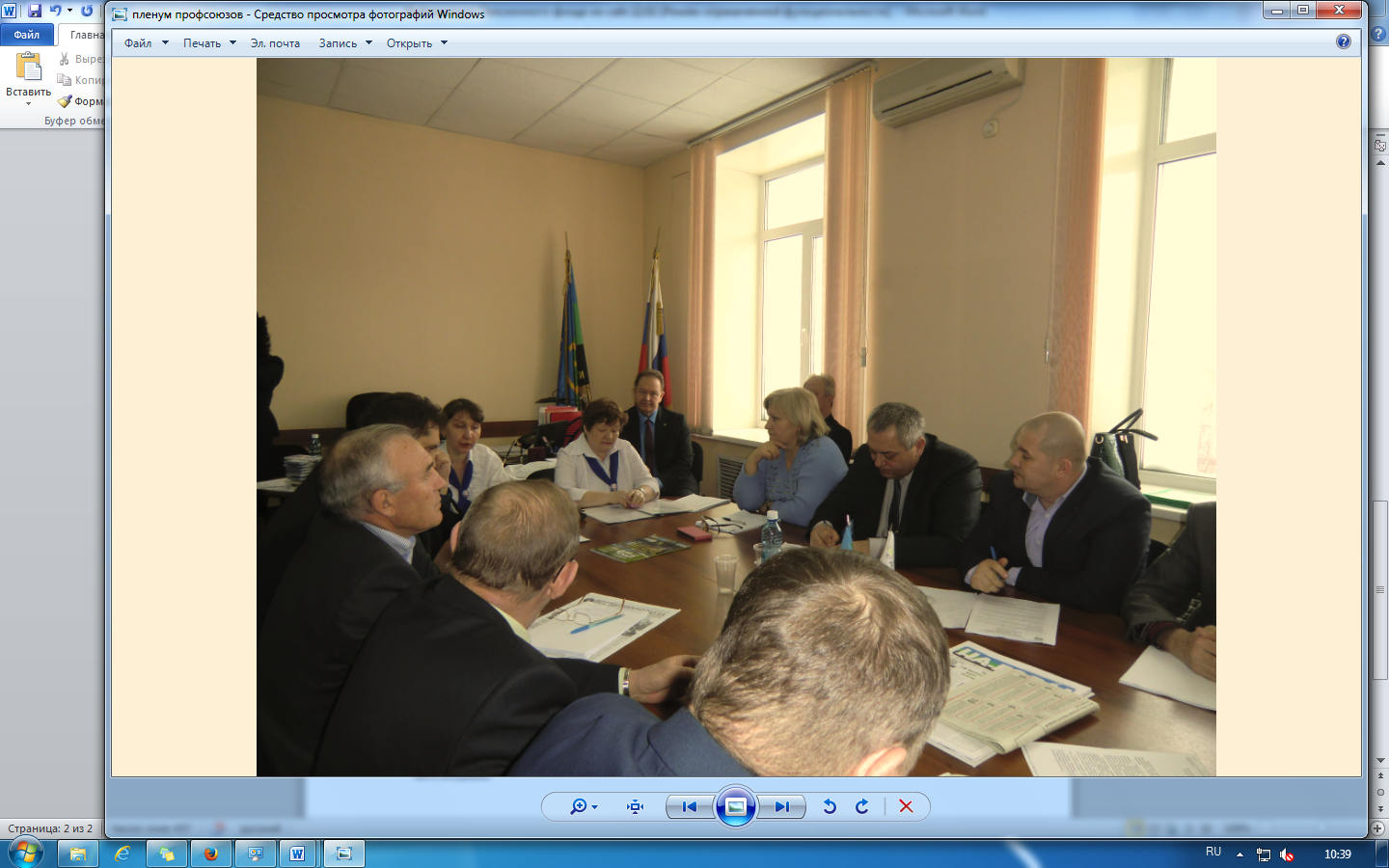 21.02.2017г.  На  14 пленуме Ленинской Территориальной организации РОСУГЛЕПРОФА  одним из  важных вопросов  был вопрос о пенсионном обеспечении работников угольной промышленности. Начальник отдела назначения,  перерасчета пенсий и оценки пенсионных прав застрахованных лиц  Лариса Алексеевна Торопова и специалист этого отдела Надежда Валентиновна Волкова рассказали  о требованиях к установлению пенсии по стажу и  по выслуге лет для шахтеров, о  влияние результатов проведенной  спец. оценки условий труда  рабочих мест на  льготное пенсионное обеспечение, о дополнительном социальном обеспечении отдельных категорий работников организаций угольной промышленности.  Л.А. Торопова отметила, что все предприятия  города Ленинска-Кузнецкого  и  города Полысаева являются ответственными страхователями,  но особо отметила предприятия ООО «СУЭК-Кузбасс», ООО  «Шахта Костромовская», ООО  «Шахта им С.Д.Тихова», которые всегда своевременно и в полном объеме перечисляют страховые взносы в Пенсионный фонд.                                                                               Много было вопросов  и про индексацию пенсий, и перерасчет по страховым взносам, и даже про стратегию Пенсионного фонда.  Надеемся,  эта встреча не последняя.